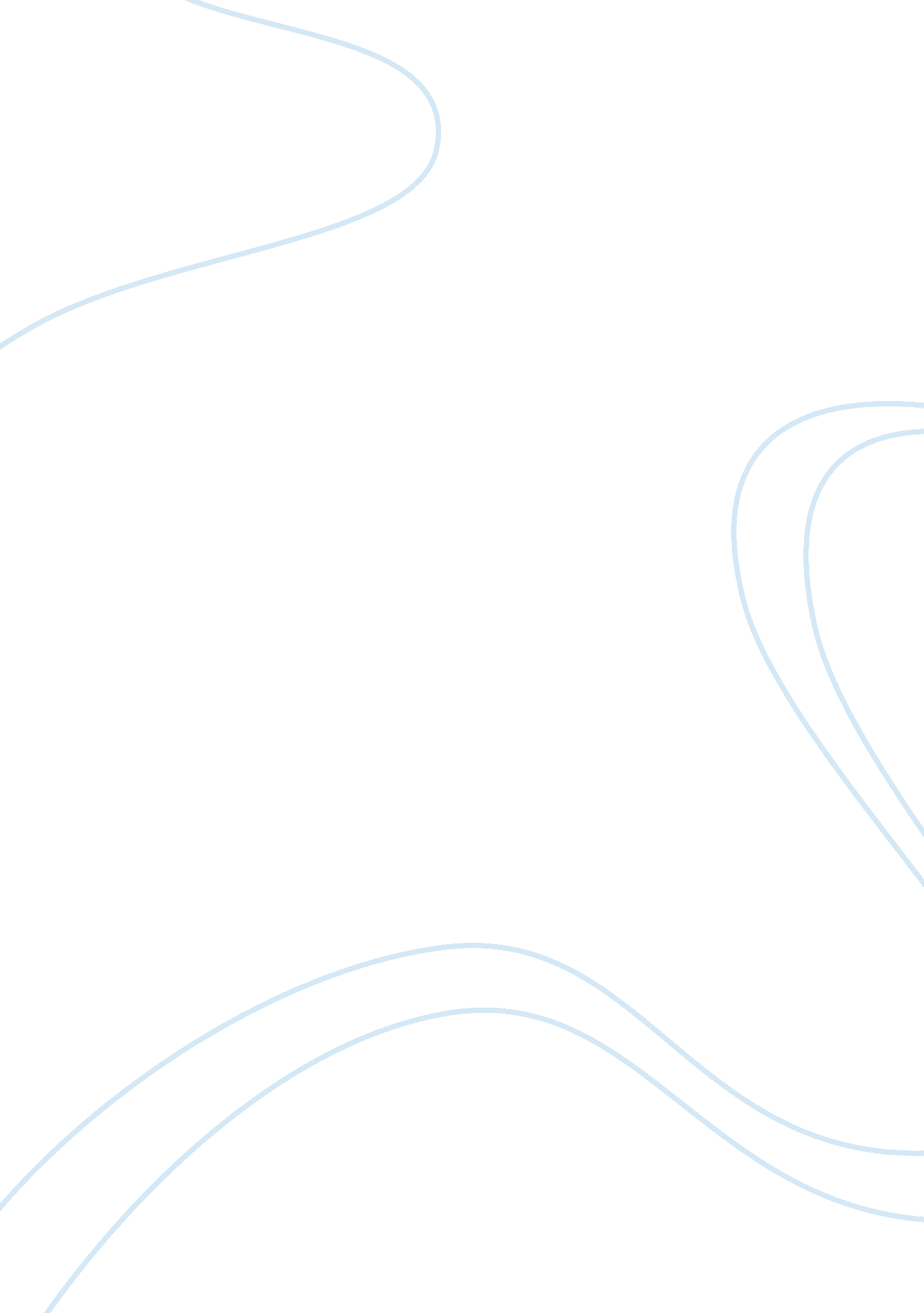 Justice, euthanasia and capital punishment in plato's republicHealth & Medicine, Euthanasia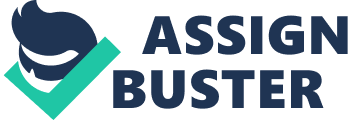 Introduction Plato was a philosopher during the fifth century BCE. He was an understudy of Socrates and later instructed Aristotle. He established the Academy, a scholarly program which many consider being the first Western university. Plato composed numerous philosophical writings. He devoted his life to learning and educating and is hailed as one of the founders of Western philosophy. The Republic, one that highlights an intelligent society built by a philosopher, is Plato’s most popular work. He is also renowned for his dialogues, which exhibits his philosophical principle of forms. Plato also established the Academy, an academic program believed by many to be the first Western university, where he emphasized the significance of science and mathematics. That’s why he became known as the ‘ mathematicians maker.’ Justice Plato’s meaning of Justice is essentially natural law subsequently he concurs with the possibility of natural law and that it tends to become by explanation. In Plato’s Republic, Plato gives a significant spot to the idea of justice. As indicated by Plato, justice is a part of uprightness and bond which joints mind together in society. In his way of thinking, Plato gives a conspicuous place to the concept of justice. Plato was profoundly disappointed with the predominant declining conditions in Athens. The Athenian democracy was very nearly ruined and was eventually held accountable for Socrates’ death. The meddlers and unnecessary individualism ended up principle focus of Plato’s attack. This assault came as the development of a perfect society where equity ruled since Plato accepted justice to be the solution for relieving these shades of malice. Plato gives us his hypothesis of justice as indicated by which, independently, Justice is a ‘ human virtue’ that makes an individual self-predictable and great; socially, justice is a social cognizance that makes a society inside amicable and great. As indicated by Plato, Justice is a kind of specialization. Plato accepted that a ‘ just’ individual would adhere to the law by their soul-powered by explanation, however positive law differs and says that it is never again a matter of conscience, of following the state’s law or facing its punishments. As per Plato’s theory of natural law, the state or condition that exists when every one of the forces of an individual or society are cooperating incongruity to benefit the whole. Feticide and Euthanasia For Plato the more noteworthy thinker everything being equal, feticide is one of the standard organizations of the perfect state. At whatever point the patients are past the age which he thinks best for the generating of kids, the embryo should be decimated. Plato likewise, held a somewhat crazy view, that abortion should be committed only when the number of inhabitants in Athens was higher than in 5040. He figures abortion the best system to keep the populace inside the points of confinement which he considers basic for a well-ordered society. In the Republic, Plato expresses that patients incapable because of their enduring to carry on with a typical life, ought not to get treatment for the prolongation of life. Plato is against active euthanasia however that hehe accepts passive euthanasia. Trusting in the congruity of life, Plato was against what these days is called active euthanasia. In his Laws, he proposes in a general way that doctors should be punished by death if by regulating any kind of medication they add to the end of life. Notwithstanding, Plato expresses that the individuals who commit suicide ought to be covered in plain, singular graves in left territories, he is tolerant of individuals who experience the ill effects of outlandish torment. He perceives the privilege of the urgent individual to commit suicide when looked with unavoidable disaster due to having driven a not exactly great life. Plato considers the insuperable misery of such individuals, he expresses that there ought to be some mitigation for these individuals. In every other condition, suicide is the aftereffect of a soul of indolent and degraded weakness. Capital Punishment He is aversive to retributive discipline which is structured just to cause the criminal to endure as a sort of crude pay for his wrongdoing. Capital punishment is forced for the most exceedingly awful guilty offenders however in Plato ‘ s opinion it isn’t viewed as an outrageous punishment. The death penalty in Plato ‘ s penology is saved for the serious and the awful men themselves would appear to be a preferable contender for this punishment over the individuals who despite penchants to bad habit yet prevail with regards to staying away from the best judgment. 